International Situations Project Translation Life-Orientation Test (LOT-R) – 6 items	* items are reverse codedTranslation provided by:Jaap Denissen, Tilburg University, TillburgMarcel Van Aken, University of Utrecht, UtrechtFilip De Fruyt, Ghent University, GhentScheier, M. F., Carver, C. S., & Bridges, M. W. (1994). Distinguishing optimism from neuroticism (and trait anxiety, self-mastery, and self-esteem): A re-evaluation of the Life Orientation Test. Journal of Personality and Social Psychology, 67, 1063-1078.The International Situations Project is supported by the National Science Foundation under Grant No. BCS-1528131. Any opinions, findings, and conclusions or recommendations expressed in this material are those of the individual researchers and do not necessarily reflect the views of the National Science Foundation.International Situations ProjectUniversity of California, RiversideDavid Funder, Principal InvestigatorResearchers:  Gwendolyn Gardiner, Erica Baranski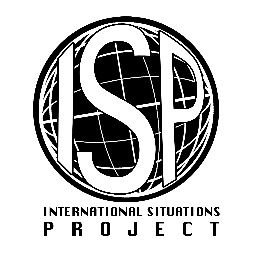 Original EnglishTranslation (Dutch)In uncertain times, I usually expect the best. In onzekere tijden verwacht ik meestal het beste.If something can go wrong for me, it will.*Als er iets fout kan gaan bij mij, zal dit ook zeker gebeuren.I'm always optimistic about my future. Ik ben altijd optimistisch over mijn toekomst.I hardly ever expect things to go my way.*Ik verwacht bijna nooit dat dingen op mijn manier zullen verlopen.I rarely count on good things happening to me.*Ik ga er zelden van uit dat mij goede dingen zullen overkomen.Overall, I expect more good things to happen to me than bad. Over het algemeen verwacht ik dat mij meer goede dan slechte dingen zullen overkomen.